Информация о проделанной работев рамках недели безопасности 2019год.МАОУ «Гимназия № 4»Аналитическая справка о проведенных мероприятиях по ПДДВ рамках недели безопасности с 23 по 27 сентября 2019 года.С 23 сентября по 27 сентября в МАОУ «Гимназия №4 »была проведена профилактическая акция «Внимание, дети!» в рамках месячника по обеспечению безопасности дорожного движения.Все мероприятия были направлены на предупреждение детского дорожно-транспортного травматизма и пропаганду безопасного поведения на дорогах. В рамках этой акции были проведены классные часы, посвященные вопросам правил дорожного движения и различные мероприятия.Особое внимание вопросам правил дорожного движения было уделено в 1-х классах. Для учащихся проводились беседы, посвященные заданной теме, минутки безопасности, экскурсии «Дороги, которые ведут в школу», просмотр мультфильма на тему ПДД «Аркадий Паровозов». Также ученики 1 класса приняли участие в практическом занятие «Составление маршрута из дома в школу». Участвовали в конкурсе рисунков на асфальте «ПДД».Совместно с учащимися отряда ЮИД, был проведен праздник «Посвящение в пешеходы», на котором ребята получили массу положительных эмоций. И В конце мероприятий каждому были выданы памятки безопасности.В рамках акции классные руководители совместно с отрядом ЮИД провели классные часы по безопасности, ПДД.Посещение классных часов показало, что классные руководители ведут целенаправленную работу по профилактике дорожно-транспортного травматизма, используют в своей работе разнообразные формы проведения классных часов, такие как: диспут, дискуссия, ролевая игра, круглый стол, викторина, анкетирование и др.Классные часы соответствовали возрастным особенностям и интересам школьников, были подготовлены и проведены на высоком методическом уровне.Среди обучающихся 1-5 и 7-11 классов была проведена викторина по ПДД.Классными руководителями, особенно учителями начальных классов, проведена большая работа по обеспечению обучающихся светоотражающими элементами в целях обеспечения безопасности детей на дорогах.В фойе школы на первом этаже обновлен уголок по безопасности дорожного движения, на сайте школы размещены памятки «Внимание – дети!»Со всеми ребятами проведен инструктаж по ПДД для велосипедистов.Также в течении месяца была оказана помощь в оформлении классных уголков по ПДД.С23 – 27 сентября были проведены тематические беседы «Основные правила поведения на улице, дороге». Целью занятия стало: повторить с учащимися основные правила безопасного поведения на улице.23 сентября для учащихся была организована игра по станциям «Берегись автомобиля». Игра проводилась с целью пропаганды ПДД и обучения ребят работе в группе, выявления и развития творческих и физических способностей обучающихся.Единый классный час «Безопасное дорожное движение»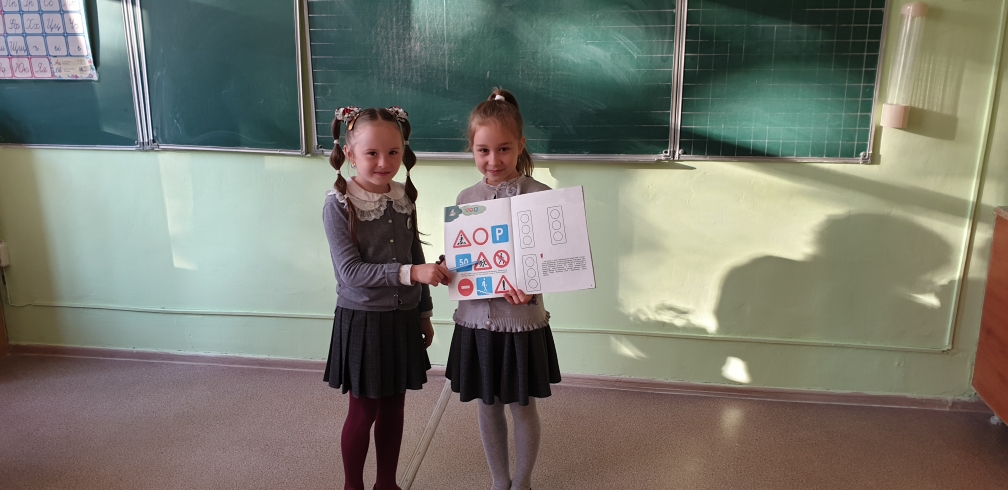 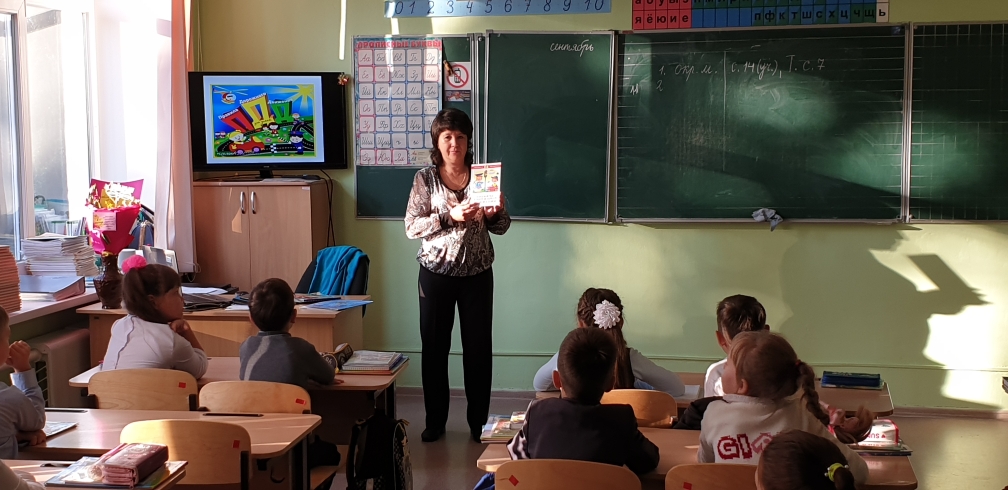 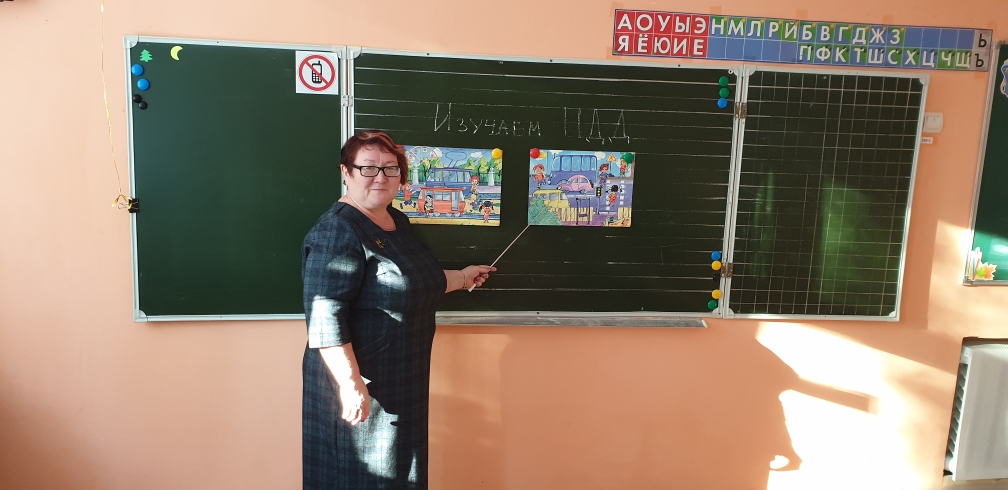 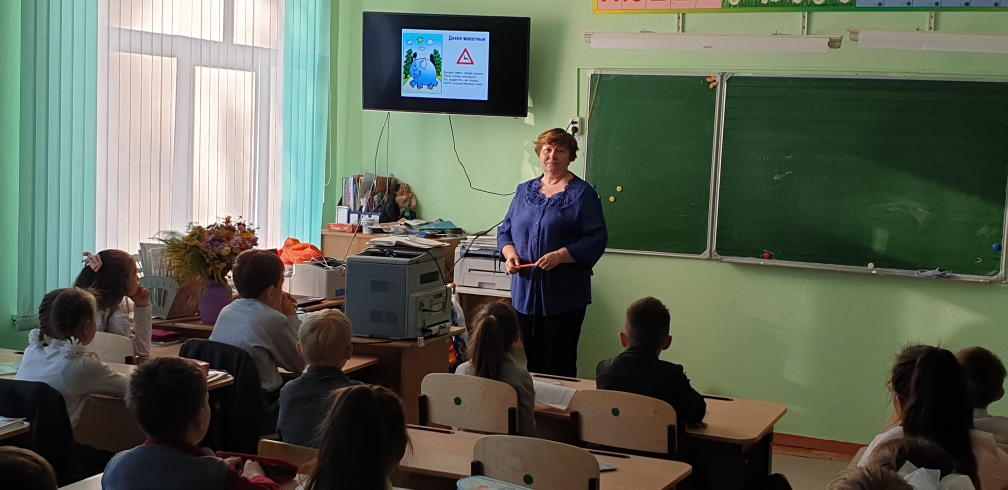 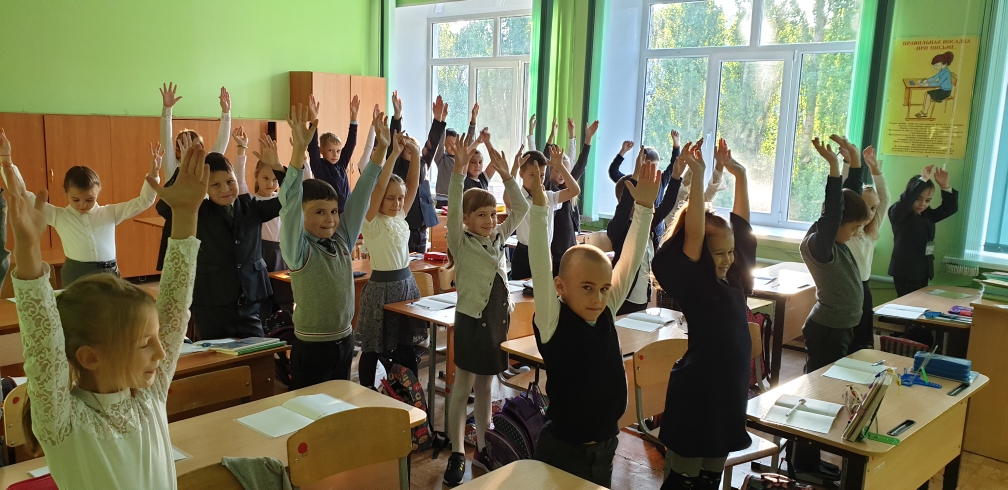 Разработка маршрутных листов «Школа – дом - школа»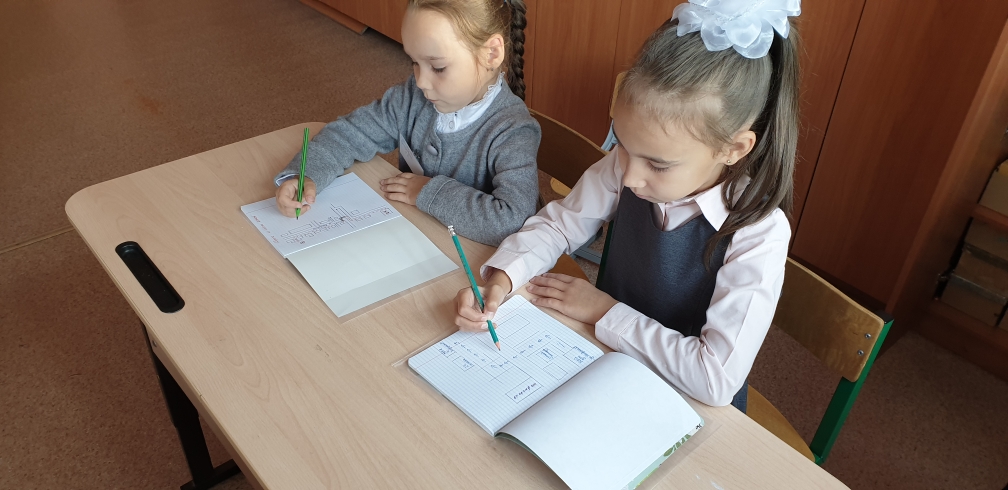 Кроссворды, викторины по ПДД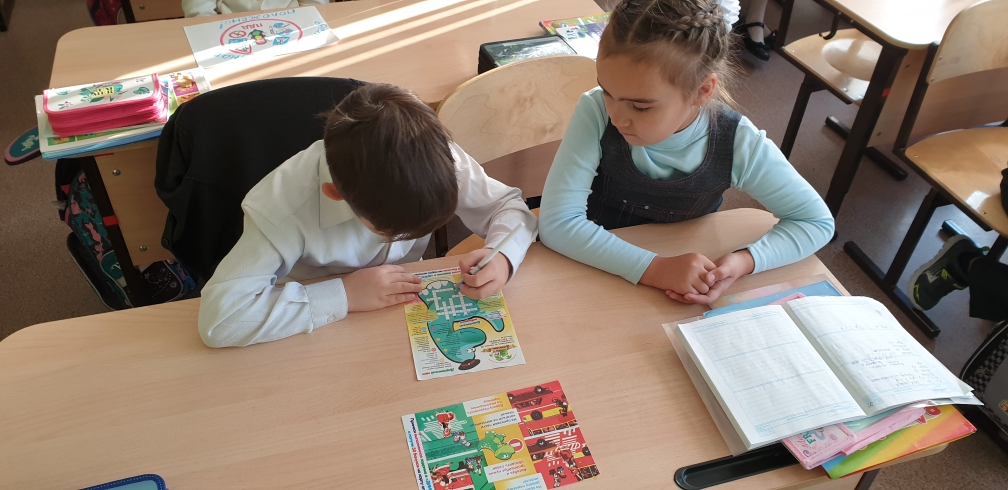 Конкурс рисунков, уголок безопасности.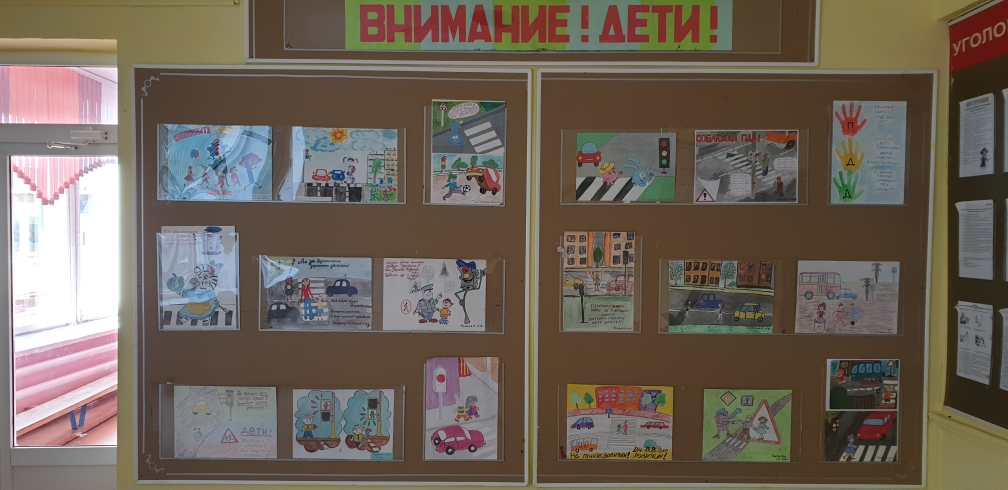 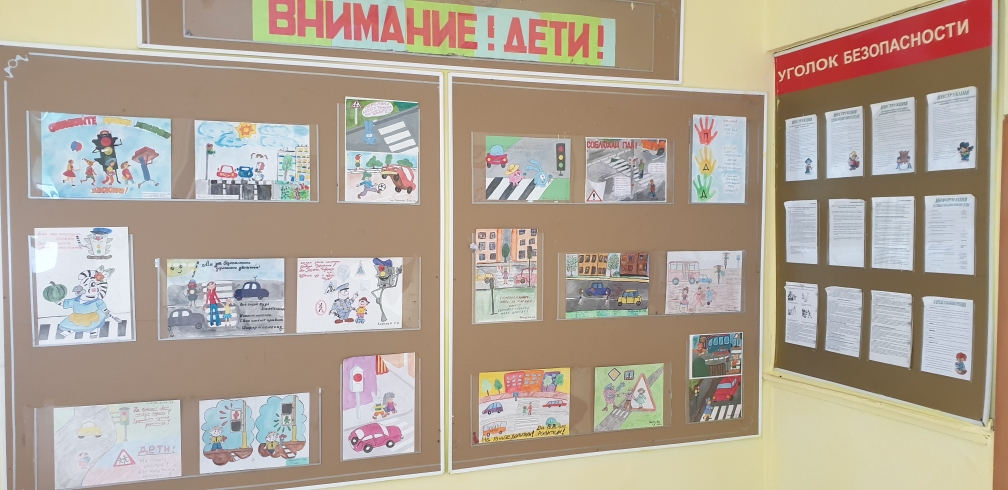 Конкурс чтецов по ПДД.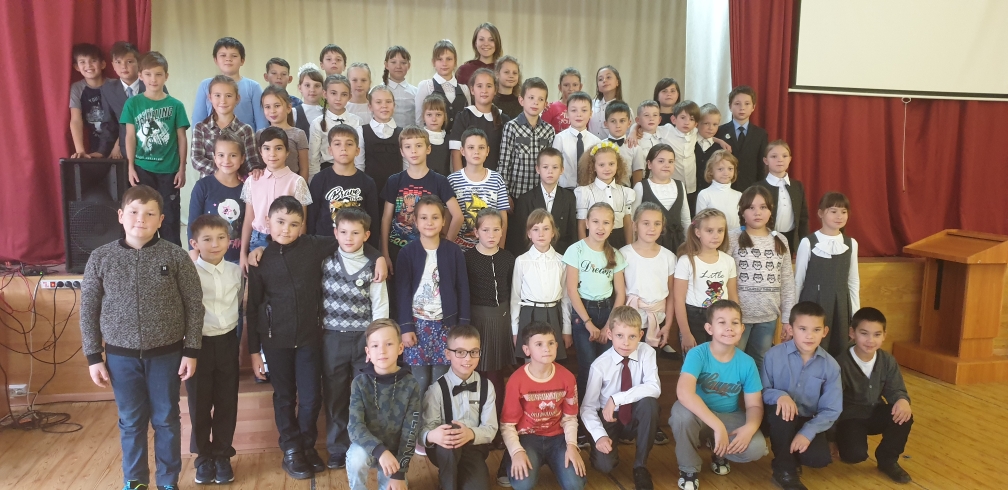 Конкурс рисунков «Безопасный путь»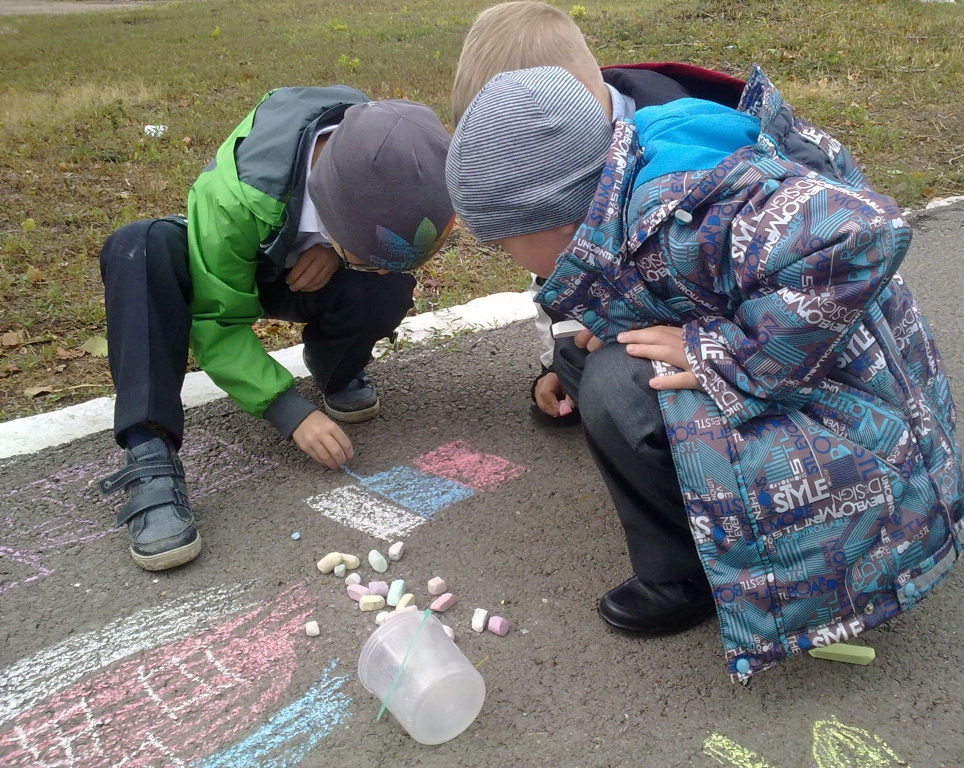 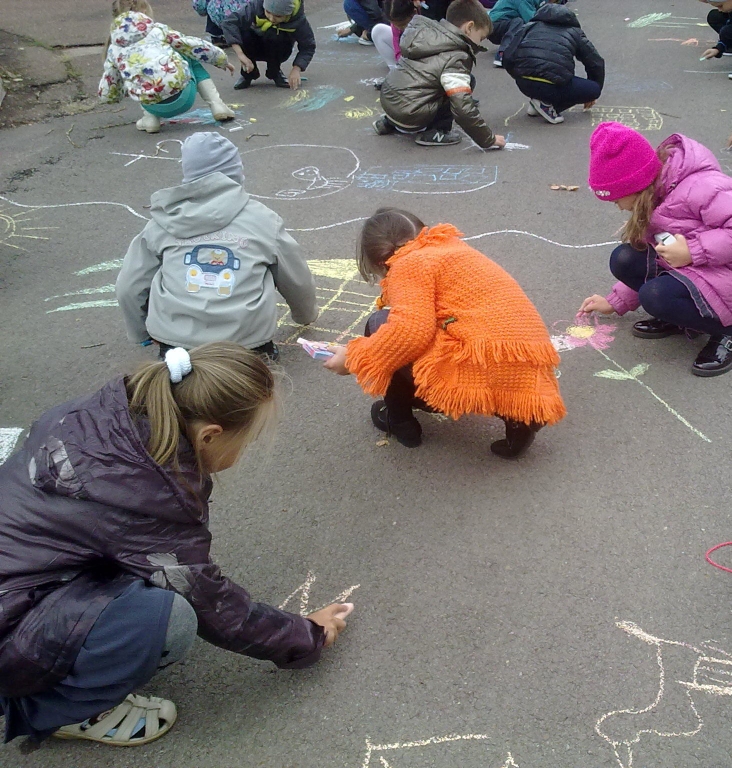 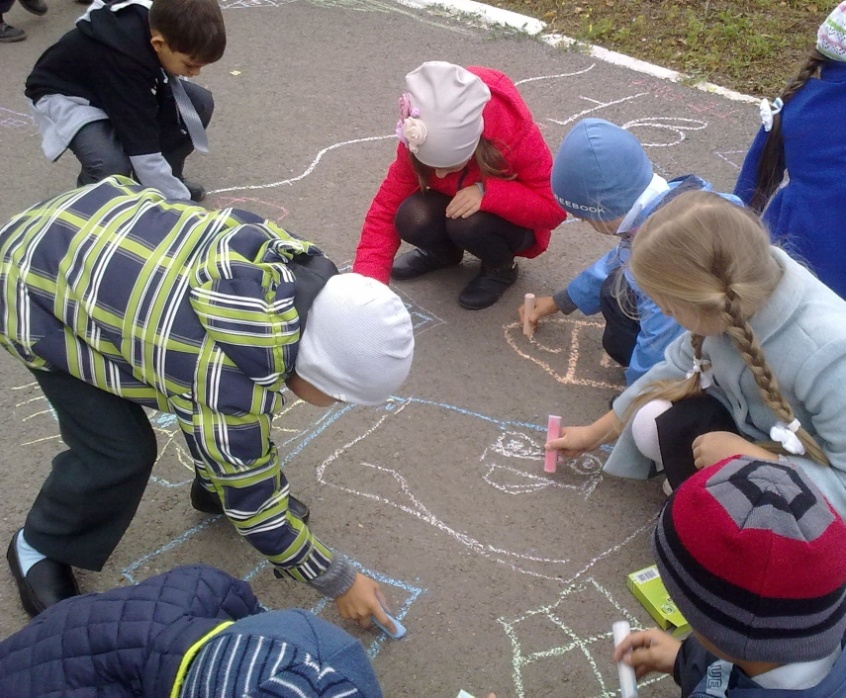 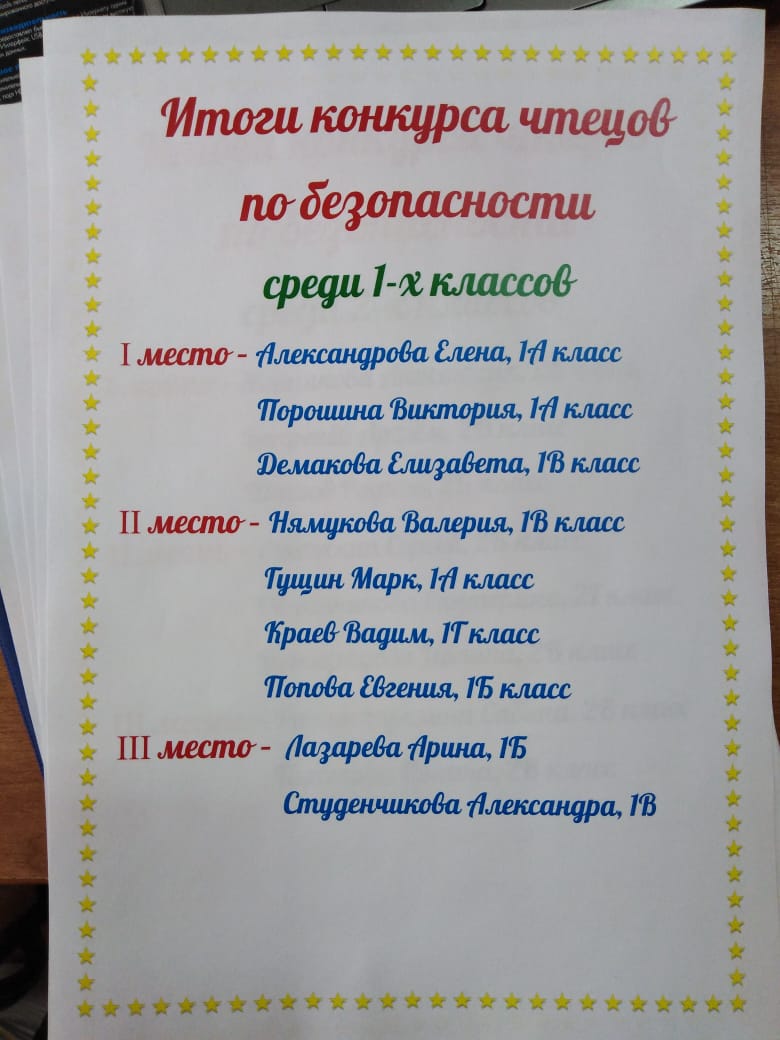 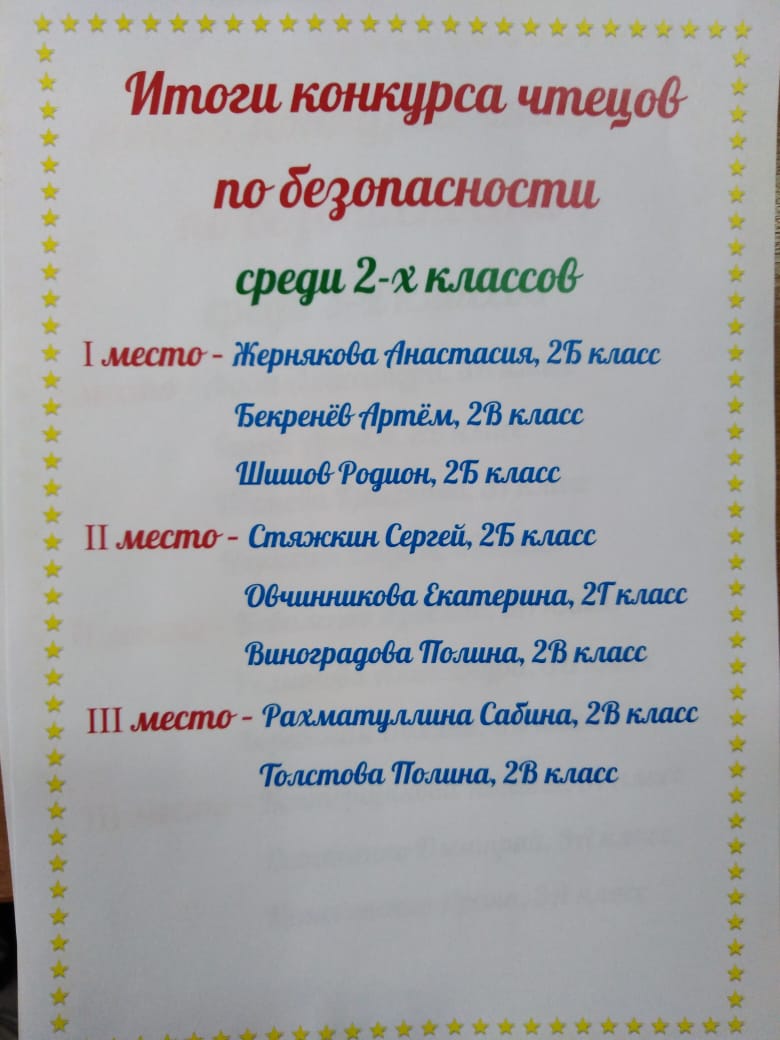 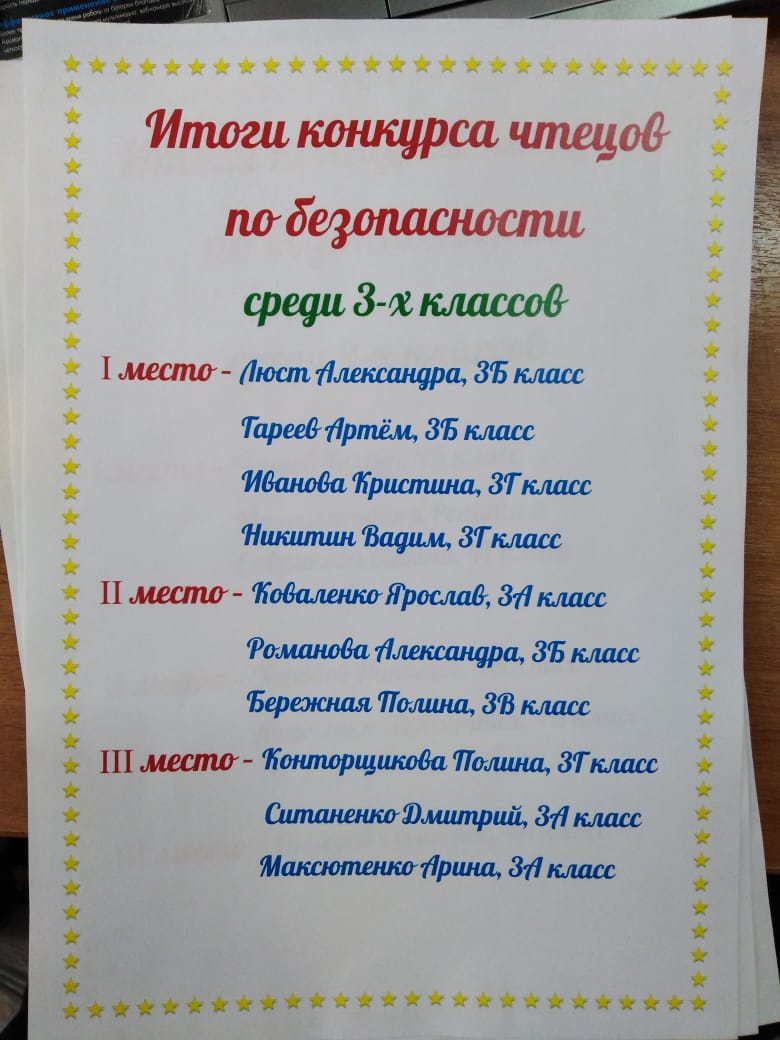 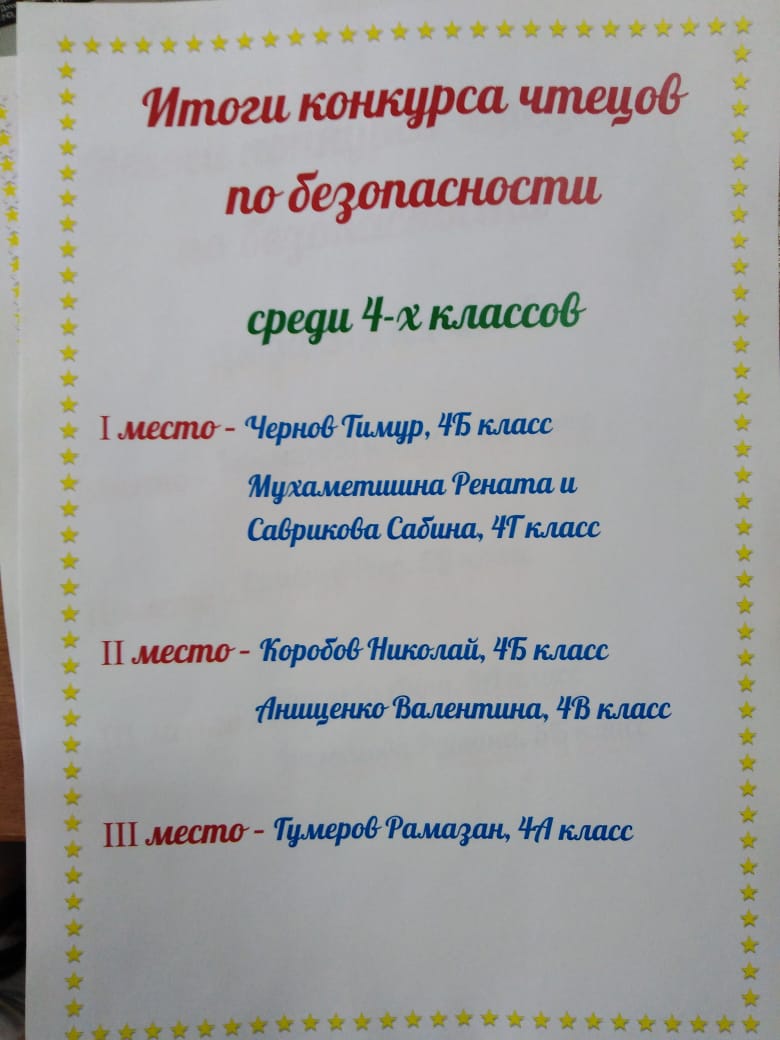 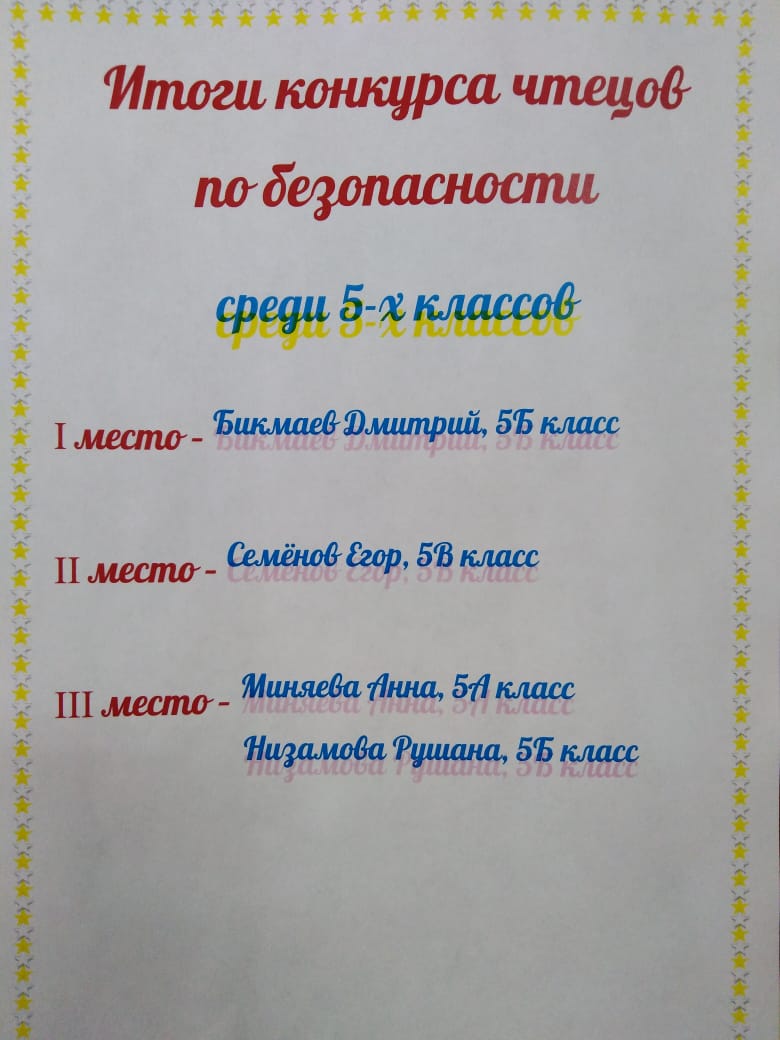 №Наименование мероприятия1Единый классный час 1-11классы «Безопасное дорожное движение»2Конкурс рисунков и плакатов по ПДД3Викторина по ПДД4Проведены «Минутки безопасности»5Просмотр мультфильма на тему ПДД 1-4 классы «Аркадий Паровозов»6Созданы папки – передвижки, памятки  «Азбука безопасности», «Рекомендации для родителей по ПДД», обновлены наглядные уголки по ПДД7 Конкурс чтецов по безопасности8Конкурс рисунков на асфальте «Мой безопасный путь»